Приложение 1МЕРЫ ПОДДЕРЖКИ ДЛЯ ОРГАНИЗАЦИЙ И ИНДИВИДУАЛЬНЫХ ПРЕДПРИНИМАТЕЛЕЙ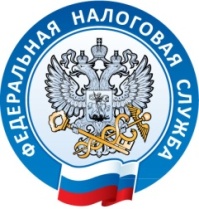 (по состоянию на 09.09.2020) ФНС России по поручениям Президента и Правительства Российской Федерации реализовала меры поддержки налогоплательщиков на время снижения деловой и потребительской активности на фоне распространения коронавирусной инфекции. Данные меры закреплены в Постановлении Правительства Российской Федерации от 2 апреля 2020 года №409 «О мерах по обеспечению устойчивого развития экономики» (далее – Постановление №409).1. Приостановлены проверки.Для всех налогоплательщиков приостанавливается до 31 мая включительно:вынесение решений о проведении выездных и повторных выездных налоговых проверок;приостановлены уже назначенные выездные и повторные выездные налоговые проверки;приостанавливается проверка расчета и уплаты налогов по сделкам между взаимозависимыми лицами;не проводятся или приостанавливаются проверки соблюдения валютного законодательства - кроме случаев, когда нарушения уже выявлены и если срок давности для привлечения к административной ответственности — до 01.06.2020.не составляются акты и решения налоговых органов в рамках выездных (повторных выездных) налоговых проверок;приостанавливается срок рассмотрения возражений на акты налоговых проверок.Если налогоплательщик не представит документы или сведения по запросу налоговой инспекции, то к нему не будут применены санкции  по статье 126 НК РФ. Эта мера действует для тех случаев, когда срок представления документов пришелся на период с 1 марта по 31 мая 2020 года.2. Приостановлены меры взыскания в отношении всех ЮЛ и ИП.До 1 мая 2020 года не будут применяться меры взыскания задолженности. Это значит, что организациям не будут направляться  требования об уплате налогов, списывать задолженность, блокировать расходные операции по расчетному счету. Для приостановления мер взыскания налогоплательщикам не требуется дополнительно подавать заявления. Меры взыскания приостанавливаются до 1 мая 2020 года. Решения, принятые ранее, отозваны не будут. 3. Введен мораторий на возбуждение дел о банкротстве. До 3 октября 2020 года введен мораторий на возбуждение дел о банкротстве в соответствии с Постановлением правительства РФ от 03.04.2020 №428.4. Продлены сроки сдачи отчетности.ДОПОЛНИТЕЛЬНЫЕ МЕРЫ ПОДДЕРЖКИ ДЛЯ ЮЛ И ИП В НАИБОЛЕЕ ПОСТРАДАВШИХ ОТРАСЛЯХЕсть отрасли, которые в период распространения коронавирусной инфекции больше всего пострадали от ограничений и снижения деловой активности. Перечень таких отраслей утверждается  Правительством РФ в соответствии с п.1 Постановления №409  (далее – Перечень пострадавших отраслей). В этих отраслях предусмотрены дополнительные меры поддержки.1. Перенесены сроки уплаты налогов (для организаций, включенных в Перечень пострадавших отраслей и включенных по состоянию на 01.03.2020 в Единый реестр субъектов малого и среднего бизнеса)2. Перенесены сроки уплаты страховых взносов для микропредприятий (для организаций, включенных в Перечень пострадавших отраслей и включенных по состоянию на 01.03.2020 в Единый реестр субъектов малого и среднего бизнеса)3. Дополнительные основания отсрочки (рассрочки) платежей (для организаций, включенных в Перечень пострадавших отраслей, деятельность которых определяется на основании ОКВЭД по состоянию на 01.03.2020 года в ЕГРЮЛ и ЕГРИП).Отсрочка или рассрочка по уплате налога — это изменение срока уплаты налога по заявлению налогоплательщика. Если есть основания для отсрочки или рассрочки, нужно подать заявление вместе с подтверждающими документами в налоговый орган по месту нахождения или учета.Отсрочку или рассрочку можно получить по платежам со сроками уплаты в 2020 году (кроме налогов, уплачиваемых налоговыми агентами, страховых взносов на накопительную часть трудовой пенсии, НДПИ и акцизов). Чтобы получить отсрочку или рассрочку, нужно вести деятельность в наиболее пострадавших отраслях. При этом должно выполняться хотя бы одно из следующих условий:Снижение доходов, доходов от реализации или доходов от операций по нулевой ставке НДС более чем на 10%.Получение убытка по данным налоговых деклараций по налогу на прибыль за отчетные периоды 2020 года при условии, что за 2019 год убыток отсутствовал.Правила предоставления отсрочки (рассрочки) по уплате налогов, авансовых платежей по налогам и страховых взносов утверждены Постановлением №409.ПРОДЛЕНЫ СРОКИ УПЛАТЫ НАЛОГОВ В КОНСОЛИДИРОВАННЫЙ БЮДЖЕТ КРАСНОДАРСКОГО КРАЯВ соответствии с Постановлением Главы Администрации (Губернатора) Краснодарского края от 08.04.2020 №202 (далее – Постановление главы администрации (губернатора) Краснодарского края) утверждены следующие меры поддержки.для организаций, включенных по состоянию на 01.03.2020 в Единый реестр субъектов малого и среднего предпринимательства, осуществляющих деятельность по состоянию на 01.03.2020 в соответствии с перечнем  ОКВЭД согласно приложению 1 к Постановлению главы администрации (губернатора) Краснодарского края.для ЮЛ и ИП, у которых предельные значения дохода за 2019 год превышает 2 млрд рублей  и (или) среднесписочная численность работников за предшествующий календарный год превышает 250 человек и осуществляющих по состоянию на 01.03.2020 года один из основных видов экономической деятельности, согласно приложению № 2 к Постановлению главы администрации (губернатора) Краснодарского края.для ЮЛ и ИП, предоставивших отсрочку по уплате арендной платы по договорам аренды объектов недвижимого имущества,  являющихся собственниками объектов, прописанных в п.5 Постановления главы администрации (губернатора) Краснодарского края.Продлены сроки уплаты налогов Узнать более подробную информацию о реализованных мерах поддержки налогоплательщиков в период распространения коронавирусной инфекции, а также проверить входит ли Ваш бизнес в список пострадавших отраслей можно на официальном сайте ФНС России www.nalog.ru в разделе «Коронавирус: меры поддержкии бизнеса».В данном разделе публикуется вся оперативная оперативная информация. Кроме того, по мере утверждения Правительством РФ новых мер раздел будет наполняться.Необходимую информацию также можно получить по телефону горячей линии ФНС России 8-800-222-22-22.Вид отчетностиНа сколько продлен срок представленияНалоговые декларации по НДС за 1 квартал 2020 годадо 15 мая 2020Расчеты по страховым взносам за 1 квартал 2020 годадо 15 мая 2020Отчетность, которая должна быть сдана с марта по май 2020 года:все налоговые декларации и расчеты по авансовым платежам (кроме НДС и расчетов по страховым взносам),расчеты сумм НДФЛ (форма 6-НДФЛ),налоговые расчеты о суммах выплаченных иностранным организациям доходов и удержанных налогов,бухгалтерская (финансовая) отчетность.на 3 месяцаФинансовая информация, предоставляемая организациями финансового рынка (ОФР) о клиентах-иностранных налогоплательщиках за 2019 отчетный год и предыдущие отчетные годына 3 месяцаЗаявления о проведении налогового мониторинга за 2021 годна 3 месяцаДокументы или информация по требованию, полученному с 1 марта до 31 мая 2020 годапо требованиям по НДС — срок продлен на 10 рабочих днейпо другим требованиям — срок продлен на 20 рабочих днейВид налогаНа сколько продлен срок уплатыНалог на прибыль, УСН, ЕСХН за 2019 годна 6 месяцевНалоги (авансовые платежи по налогам) за март и 1 квартал 2020 годаИсключения: НДС, НПД, НДФЛ, уплачиваемые через налогового агента. Для них срок не переноситсяна 6 месяцевНалог по патентной системе налогообложения, срок уплаты которого приходится на 2 квартал 2020 годана 4 месяцаНалог (авансовый платеж по налогу) за апрель-июнь, полугодие (2 квартал) 2020 года. 

Исключения: НДС и НДФЛ, уплачиваемые через налогового агента. Для них срок не переноситсяна 4 месяцаНДФЛ для ИП за 2019 год со сроком уплаты до 15 июля 2020 годана 3 месяцаАвансовый платеж
по транспортному налогу, налогу на имущество организаций и земельному налогу за 1 квартал 2020 годадо 30 октября 2020Авансовый платеж
по транспортному налогу, налогу на имущество организаций и земельному налогу за 2 квартал 2020 годадо 30 декабря 2020Вид взносовНа сколько переносится срок уплаты взносовСтраховые взносы за март—май 2020 годана 6 месяцевСтраховые взносы за июнь—июль 2020 годана 4 месяцаСтраховые взносы, исчисленные с суммы дохода ИП, превышающей 300 000 рублей, подлежащие уплате не позднее 1 июля 2020 годана 4 месяцаВид налогаСрок уплатыЗа 2019 год:Налог на имущество организаций 15.10.2020УСН15.10.2020За 1 квартал 2020 года:Налог на имущество организаций 15.11.2020Транспортный налог организаций 15.11.2020Земельный налог организаций 15.11.2020УСН 15.11.2020ЕНВД 15.11.2020Патент (если срок уплаты приходится на 2 квартал 2020)15.11.2020